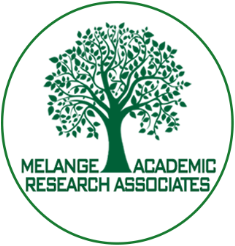 REGISTRATION FORMName of the Author Registering for the Paper	:Paper ID						:					Paper Title						:Journal Name                                                        :Registration Details				UG/PG/PhD/Academicians/Industrialist		:					Registration Fee					:Mode of Payment					:Payment Date					:Accommodation Needed				:	Yes / NoEmail ID						:Contact No.					:Check list						Camera Ready Copy			:	Yes / NoCopyright Form				:	Yes/ NoProof of Payment				:	Yes / NoFor further detailsContact Number: (+91) 8903539101, Email: icarict2022@gmail.com, website: icarict.melangeconferences.com